Результаты диагностики изучениямотивации учащихся при переходе в основную школу 202-2021 учебный годДля диагностики учебной мотивации обучающихся 5-х классов была использована методика М.И. Лукьянова, Н.И. Калининой. Диагностика состоит из 4 блоков. В каждом блоке учащимся предлагается выбрать З варианта ответов, чтобы исключить случайность выборов и получить объективные результаты,Блок I диагностической методики, отражает такой показатель мотивации, как личностный смысл учения,Блок II характеризует другой показатель мотивации — способность к целеполаганию.Блок III анкеты указывает на иные мотивы.Блок IV анкеты позволяет выявить преобладание у школьника внутренней или внешней мотивации обучения.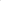 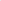 Каждый вариант ответов имеет определенное количество баллов в зависимости от того, какой мотив он отражает.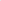 Данная методика позволят с большой долей достоверности определить, сколько в классе учащихся с высоким уровнем развития учебной мотивации, сколько со средним и низким, а также оценить уровень педагогической работы в плане формирования учебной мотивации у учащихся, в том числе личностного смысла учения и способности к целеполаганию, успешности организации учебного процесса, методик преподавания.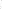 Результаты диагностикиВ исследовании приняли участие —31 человек: 14 учащихся 5А класса, 18 учащихся 5Б класса.Условные обозначения мотивов: У — учебный мотив; С — социальный мотив; П — позиционный мотив; О — оценочный мотив; И — игровой мотив; В — внешний мотив.Уровни мотивации учения:Очень высокий и высокий уровень мотивации учения выявлен у 6 (22%) и 14 (52%) обучающихся параллели, принимавших участие в исследовании. У таких детей преобладает познавательный мотив, стремление наиболее успешно выполнять предъявляемые школой требования, ученики стараются следовать всем указаниям учителя, добросовестны и ответственны; переживают, если получают неудовлетворительные отметки.Нормальный уровень мотивации показали 26% пятиклассников. Это показатели детей, успешно справляющихся с учебной деятельностью. При ответах на вопросы они проявляют меньшую зависимость от жестких требований и норм. Подобный уровень мотивации является средней нормой. Учащихся, имеющих сниженный и низкий уровень мотивации учения не выявлено. Среди мотивов учащихся, принимавших участие в исследовании, преобладает позиционный мотив. Он выражается в стремлении занять определенную позицию в отношениях с окружающими, получить их одобрение, заслужить авторитет. Позиционный мотив может проявляться в разного рода попытках самоутверждения - в желании занять место лидера, оказывать влияние на других учеников, доминировать в коллективе и т.д.Рекомендации:Формировать мотивацию достижения успеха, чтобы у учащихся постоянно была возможность почувствовать свою успешность, т.е. отметку ставить, например, за аккуратность, каллиграфию, старание, оригинальность и т.д.Делать акцент на укреплении уверенности в себе, на осознании детьми необходимости знаний, процесса познания в жизни.Стимулировать личностную активность учащихся по поиску смысла учебы и посещения школы в целом. Например, обсуждать и проигрывать ситуации, в которых необходимы те или иные навыки, приобретаемые в школе.Использовать игровые моменты, направленные на изменение стереотипных взглядов на тот или иной фрагмент школьной действительности. Это могут быть игровые сюжеты, основанные на идеях робинзонады или встречи с пришельцами, сказочными героями и другими не существующими в жизненном опыте ребят персонажами. Подобные формы работы могут быть выстроены прямолинейно (например: «Представьте, что вы попали на необитаемый остров. Как там вам пригодятся школьные знания?») или косвенно («На Землю прилетели инопланетяне, которые никогда не учились в школе. С какими трудностями они столкнутся в той или иной ситуации?»)Рассказывать о практической значимости каждого предмета.Обращать особое внимание на формирование у учащихся навыков конструктивного общения (фильмы, мультфильмы, книги о детях, особенно их возраста).Продолжать работу с родителями по формированию у детей чувства значимости знаний в жизни.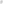 5а класс5а классКоличество балловУровень мотивации ученияВедущие мотивы41IПУНекорректное заполнение бланкаНекорректное заполнение бланкаНекорректное заполнение бланка45IПУНекорректное заполнение бланкаНекорректное заполнение бланкаНекорректное заполнение бланка41IУС45IП40IIПО36IIПО32IIIП45IУП45IПУ38IIПС34IIПО38IIПС34IIПУ31IIIП5б класс5б классКоличество балловУровень мотивации ученияВедущие мотивыНекорректное заполнение бланкаНекорректное заполнение бланкаНекорректное заполнение бланка34IIПС31IIПУ28IIIВП27IIIПВНекорректное заполнение бланкаНекорректное заполнение бланкаНекорректное заполнение бланка37IIПС35IIУП33IIПСНекорректное заполнение бланкаНекорректное заполнение бланкаНекорректное заполнение бланка29IIIУС30IIIП36IIПУ29IIIВП39IIПУ37IIПУУровни мотивацииСумма баллов итогового уровня мотивацииУровни мотивацииI41—48очень высокий уровень мотивации ученияII33—40высокий уровень мотивации ученияIII25—32нормальный уровень мотивации ученияIV15—24сниженный уровень мотивации ученияV5—14низкий уровень мотивации учения